П О С Т А Н О В Л Е Н И Еот 06 декабря 2016 №  460г. ДжанкойОб утверждении сведений о численности муниципальных служащих органов местного самоуправления, работников муниципальных учреждений муниципального образования Джанкойский район Республики Крым и фактических затратах на их денежное содержание               В соответствии с Бюджетным кодексом Российской Федерации, статьей 52 Федерального закона от 6 октября 2003 года № 131 - ФЗ «Об общих принципах организации местного самоуправления в Российской Федерации» администрация  Джанкойского Района Республики Крым  п о с т а н о в л я е т:1. Утвердить сведения о численности муниципальных служащих органов местного самоуправления, работников муниципальных учреждений муниципального образования Джанкойский район Республики  Крым и фактических затратах на их денежное содержание за 1квартал 2016 года, 6 месяцев 2016 года  и 9 месяцев 2016 года (прилагается).           2. Опубликовать сведения о численности муниципальных служащих органов местного самоуправления, работников муниципальных учреждений муниципального образования Джанкойский район Республики  Крым и фактических затратах на их денежное содержание за 1квартал 2016 года, полугодие 2016 года и 9 месяцев 2016 года на сайте администрации Джанкойского района Республики Крым (djankoiadm.ru) и на портале Правительства Республики Крым.          3. Постановление вступает в силу со дня его обнародования на сайте администрации Джанкойского района Республики Крым (djankoiadm.ru).          4.  Контроль за исполнением настоящего постановления возложить на заместителя главы администрации Джанкойского района Республики Крым  Пономаренко А.А.Глава администрации Джанкойского  района                                                                     А.И. БочаровУТВЕРЖДЕНЫпостановлением администрацииДжанкойского района Республики Крымот 06 декабря 2016 № 460__      Сведения о численности муниципальных служащих органов местного самоуправления, работников муниципальных учреждений муниципального образования Джанкойский район Республики Крым и фактических затратах на их денежное содержаниеза 1 квартал 2016 года Сведения о численности муниципальных служащих органов местного самоуправления, работников муниципальных учреждений муниципального образования Джанкойский район Республики Крым и фактических затратах на их денежное содержаниеза 6 месяцев 2016 годаСведения о численности муниципальных служащих органов местного самоуправления, работников муниципальных учреждений муниципального образования Джанкойский район Республики Крым и фактических затратах на их денежное содержаниеза 9 месяцев 2016 года 	____________________________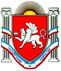 РЕСПУБЛИКА КРЫМАДМИНИСТРАЦИЯ ДЖАНКОЙСКОГО РАЙОНААДМIНIСТРАЦIЯ ДЖАНКОЙСЬКОГО РАЙОНУ РЕСПУБЛІКИ КРИМКЪЫРЫМ ДЖУМХУРИЕТИ ДЖАНКОЙ БОЛЮГИНИНЪ ИДАРЕСИКатегория работниковКатегория работниковКатегория работниковКатегория работниковСреднесписочнаяФактические расходычисленностьна денежноеработников засодержаниеотчетный период работников, чел.(заработную плату) заотчетный период, тыс.руб.Работникиоргановоргановместногосамоуправлениясамоуправлениямуниципальногомуниципальногообразованияобразования15011290,5Джанкойский район Республики КрымРеспублики КрымРеспублики Крымв   том   числев   том   числемуниципальныемуниципальныеслужащие14610648,5Работникимуниципальныхмуниципальныхучреждениймуниципальногомуниципальногомуниципальногообразования2656135342,21Джанкий район  Республики КрымДжанкий район  Республики КрымДжанкий район  Республики КрымДжанкий район  Республики КрымКатегория работниковКатегория работниковКатегория работниковКатегория работниковСреднесписочнаяФактические расходычисленностьна денежноеработников засодержаниеотчетный период работников, чел.(заработную плату) заотчетный период, тыс.руб.Работникиоргановоргановместногосамоуправлениясамоуправлениямуниципальногомуниципальногообразованияобразования15324638,6Джанкойский район Республики КрымРеспублики КрымРеспублики Крымв   том   числев   том   числемуниципальныемуниципальныеслужащие14923251,8Работникимуниципальныхмуниципальныхучреждениймуниципальногомуниципальногомуниципальногообразования2649329844,57Джанкий район  Республики КрымДжанкий район  Республики КрымДжанкий район  Республики КрымДжанкий район  Республики КрымКатегория работниковКатегория работниковКатегория работниковКатегория работниковСреднесписочнаяФактические расходычисленностьна денежноеработников засодержаниеотчетный период работников, чел.(заработную плату) заотчетный период, тыс.руб.Работникиоргановоргановместногосамоуправлениясамоуправлениямуниципальногомуниципальногообразованияобразования15338162Джанкойский район Республики КрымРеспублики КрымРеспублики Крымв   том   числев   том   числемуниципальныемуниципальныеслужащие14936239,5Работникимуниципальныхмуниципальныхучреждениймуниципальногомуниципальногомуниципальногообразования2638453025,11Джанкий район  Республики КрымДжанкий район  Республики КрымДжанкий район  Республики КрымДжанкий район  Республики Крым